平成30年度　第7回一般社団法人東京形成歯科研究会 主催公益社団法人日本口腔インプラント学会 認定「講習会」「Hands-On」　　　　　　　開催のご案内受講対象者：（一社）東京形成歯科研究会主催（公社）日本口腔インプラント学会認定「 講習会 」受講生　／　（一社）東京形成歯科研究会会員　／　一般参加者（受講希望者）　　※事前参加登録制■送信枚数：　5枚■※敬称略講演―――――――――――――――――――――――――――――「抜歯即時埋入のパラダイム」一般社団法人東京形成歯科研究会理事長・施設長／王子歯科美容外科クリニック　　奥寺　元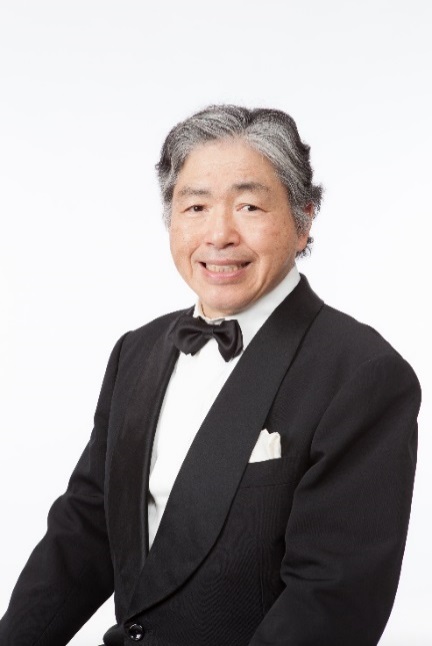 講演／HandsOn―――――――――――――――――――――――「抜歯即時埋入インプラントをマスターする（仮題）」中村歯科医院／（一社）東京形成歯科研究会　　中村　雅之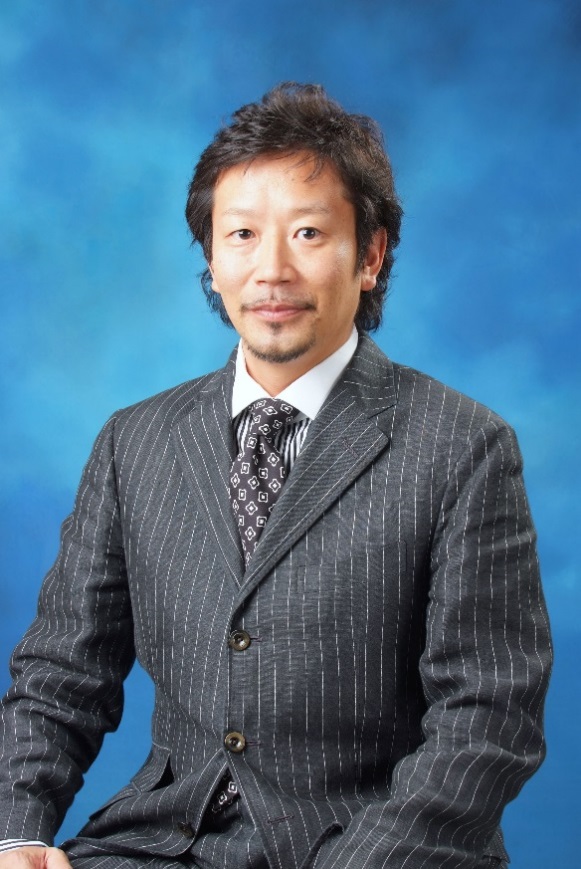 開催概要―――――――――――――――――――――――――――日　程平成30年10月28日（日）タイムスケジュール　※予定10:00　～　講義 「奥寺　元」10:30　～　講演／HandsOn 「中村　雅之」、製品紹介「株式会社白鵬」16:30　　　 終了 16:30　～　予演会（ケープレ試験）ご持参品1）調整中　※別途ご案内致します。場　所／会　場オクデラメディカルインスティテュート　セミナー室（5F）※当日は、「4F・王子フィットネス＆ジム」までお越しください。5Fセミナー室へは4Fを経由して頂きます。住所：〒114-0002東京都北区王子2-26-2　ウェルネスオクデラビルズTEL：03-3919-5111　／　FAX：03-3919-5114　※当日の連絡先 TEL:03-3912-9275受講料　○（一社）東京形成歯科研究会主催JSOI認定「 講習会 」受講生：（無料）　※2018年度（一社）東京形成歯科研究会主催JSOI認定講習会 受講料に含まれる。※実習器材費が別途発生する場合がございます。調整中。○（一社）東京形成歯科研究会会員：（無料）　※2018年度（一社）東京形成歯科研究会 年会費に含まれる。※実習器材費が別途発生する場合がございます。調整中。○ 一般参加者（受講希望者）：35,000円（ 受講料 及び 実習器材費 ）[振込先] 銀行名：みずほ銀行、支店名：王子支店（店番号　557）、口座種類：普通預金、口座番号：1517592、口座名義：シヤ）トウキヨウケイセイシカケンキユウカイ　一般社団法人東京形成歯科研究会　代表理事　奥寺元※「振込手数料」は参加者様にてご負担をお願い致します。※お振込の際に発行される「振込明細」を領収証と致します。[振込期日]　2018年10月24日（水）実習器材　及び　費用模型代金　\ 11,718－（消費税込み）HandsOn参加者の方には、下記の実習用模型を購入していただくこととなります。お支払い方法等につきましては、当日ご案内させて頂きます。　※仕様が変更となる場合がございます。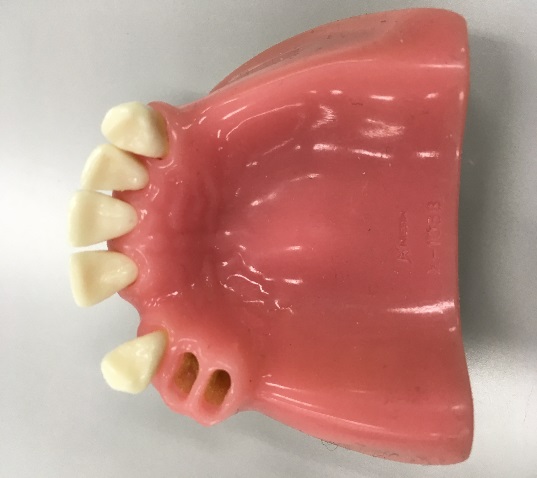 参加申込方法　別紙「参加申込書」に必要事項をご記入の上、下記・E-mailまたはFAXまでご送信下さい。〇送信先 →　E‐mail：okudera@carrot.ocn.ne.jp〇送信先 →　FAX：03-3919-5114参加申込締切日　　2018年10月4日（木）　※実習器材発注時期を考慮し、左記の通りとさせて頂きます。お問合せ先　一般社団法人東京形成歯科研究会　事務局〒114‐0002　東京都北区王子2‐26‐2　ウェルネスオクデラビルズ3F　オクデラメディカル内TEL：03‐3919‐5111　／　FAX：03‐3919‐5114　／　E‐mail：okudera@carrot.ocn.ne.jp講演内容「抜歯即時埋入のパラダイム」一般社団法人東京形成歯科研究会理事長・施設長／王子歯科美容外科クリニック　　奥寺　元抄録　　準備中【略 歴】奥寺　元所属学会・認定医(公社)日本口腔インプラント学会研修施設 一般社団法人東京形成歯科研究会　施設長　理事長日本口腔衛生学会元理事、指導医（公社）日本口腔インプラント学会理事元国際インプラント学会ICOI会長元東京医科歯科大学臨床助教授ICOIフェロー、ディプロメイト、専門医国際血液生体材料臨床応用会議理事長顎顔面口腔インプラント学会指導医日本有病者歯科医療学会指導医元 神奈川歯科大学学会選出評議員元顎咬合学会指導医アメリカレーザー学会指導医神奈川歯科大学客員教授台湾 ・ 台北医学大学客員教授東京医科歯科大学講師国際口腔美容アカデミー代表国際顎顔面口腔美容外科学会認定医日本歯学医学会元予備評議員第101回日本美容外科学会副会長講演／HandsOn内容「抜歯即時埋入インプラントをマスターする（仮題）」中村歯科医院／（一社）東京形成歯科研究会中村　雅之抜歯即時埋入インプラントについて、Hands-Onを主体に講演いたします。基礎から応用まで、日々の臨床を振り返る絶好の機会となる講義です。講演内容は、下記をご参照願います。○講演内容・抜歯即時埋入の診査・診断とその考え方・抜歯即時埋入の基礎的な重要点・ドリリングにおける注意点・インプラントの埋入深度・角度・上顎抜歯即時埋入実習（症例として多い部位に埋入）※講演内容は予告なく変更となる場合がございます。予めご了承願います。＜協賛・協力＞株式会社白鵬略歴／所属中村　雅之（なかむら　まさゆき）略歴1993年　　日本大学松戸歯学部　卒業1995年　　同大学補綴学第Ⅲ講座（局部床義歯学）　助手1998年　　医療法人　秀飛会　上志津中央歯科　勤務2000年　　中村歯科医院　開院2005年　　医療法人　瑞芳会　中村歯科医院　所属団体、Study GroupZIMMER DENTAL公認インストラクターPRGF System Institute Japan 理事、指導医日本顎咬合学会　かみあわせ認定医国際口腔インプラント学会（Clinical Oral ImplantologyDGZI Japan）指導医AIAI（Academy of International Advanced Implantology）認定医、指導医ICOI(International Congress Of Oral Implatologists)日本口腔インプラント学会　認証医FIDIインストラクターFACE会長日本臨床歯周病学会　ＯＪ（ｵｯｾｵｲﾝﾃｸﾞﾚｰｼｮﾝ･ｽﾀﾃﾞｨｰｸﾗﾌﾞ･ｵﾌﾞ･ｼﾞｬﾊﾟﾝ）ＳＪＣＤ（Society Of Japan Clinical Dentistry）ＪIＡＤＳ(The Japan Institute for  Advanced Dental Studies) CLABCSTPC日本大学松戸歯学部口腔顎顔面インプラント学　非常勤日本歯科医師会・東京都歯科医師会・深川歯科医師会〒114‐0002　東京都北区王子2‐26‐2　ウェルネスオクデラビルズ3F　オクデラメディカル内一般社団法人東京形成歯科研究会　事務局TEL：03‐3919‐5111　／　FAX：03‐3919‐5114　／　E‐mail：okudera@carrot.ocn.ne.jp